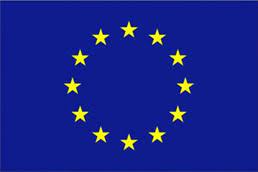 				Финансирано от				Европейския съюзПроект: BG05SFPR003-1.001-0136-С02 „ТОПЪЛ ОБЯД В ОБЩИНА САДОВО“Обща стойност: 1 054 516.42 леваКрайни получатели: 400 лицаНачало на проекта – 01.10.2022 годинаКрай на проекта – 30.09.2025 годинаАГЕНЦИЯ ЗА СОЦИАЛНО ПОДПОМАГАНЕПрограма „Храни и основно материално подпомагане“ 2021 – 2027ЕВРОПЕЙСКИ СОЦИАЛЕН ФОНД ПЛЮСЦел на проекта:  Да осигури здравословна, разнообразна и питателна топла храна за обяд на хората, които не са в състояние сами или с помощта на свои близки да си осигурят такава. Топъл обяд е за най - нуждаещите се и се предоставя целогодишно.  